Dette bilag 17 er en del af eksempelmaterialet til vejledningen fra 2019 for faget matematik på emu.dk.
Eksempel på dokumentation. 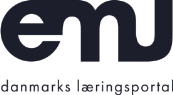 Dokumentation – niveau E - ElektrikerPå niveau F og E skal eleverne udarbejde 3 dokumentationer som en del af undervisningen. Der er meget vide rammer for arten af denne dokumentation. Der kan eksempelvis være tale om opgaver, som eleverne løser, forklaringer på matematik, film, præsentationer og meget andet. Herunder ses et eksempel på dokumentation fra elektrikeruddannelsen.Opgave: Tegn grafen – Et studie i El-formler  - Fra el til matematikDe formler som anvendes skal vises tydeligt.Skriv meget kort om hvad el-formlerne handler om.Bogstavsymboler og enheder skal opskrives og forklares.Typen for funktionens forskrift og graf Opstil en tabel (sildeben/hønsestige) og tegn på basis af denne en graf i et koordinatsystem. Eller tegn grafen ud fra funktionsforskriften.EL-Formel	Mat-funktionOpgaveP = U·Iy = a·xI på x-aksen Find selv passende værdierLigefrem proportionalitetGrafOmskrivningE = P·ty = a·xt på x-aksenFind selv passende værdierLigefrem proportionalitetGrafOmskrivningt på x-aksenFind selv passende værdierOmvendt proportionalitetGrafOmskrivningP = R·I2y = a·x2I på x-aksen Find selv passende værdierAndengradsfunktionGrafOmskrivning